КАКИМ БЫВАЕТ ИНТЕЛЛЕКТ? 

Все дети разные. У одних есть склонности к логике, у других – к творчеству, у кого-то к спорту. И если один ребенок получает пятерки по математике, а другой приносит по этому предмету тройки, то это не значит, что он безнадежный ученик.
Это значит, что математика – его слабое звено, но у каждого человека ОБЯЗАТЕЛЬНО есть и сильная сторона Нужно только ее найти.

Существует теория множественного интеллекта Говарда Гарднера, согласно которой, все люди предрасположены к разным занятиям. Каждый из нас обладает несколькими типами интеллекта, но доминируют обычно две-три.

Давайте разберёмся, какие бывают типы интеллекта и как понять, каким из них обладает ваш ребёнок.

🟢Визуально-пространственный
Дети с этим типом интеллекта обладают ярким воображением. Они, любят фантазировать. Им довольно легко сориентироваться в новом пространстве или визуализировать в голове фигуры и модели. Они легко собирают пазлы, любят конструкторы, рисование. Запоминают образами, поэтому для них волшебная фраза «Представь себе…» сразу активизирует мышление. Такой тип интеллекта пригодится в профессии художника, архитектора, скульптора или мультипликатора.

🟢Лингвистический (вербальный)
Дети с преобладающим лингвистическим типом мышления любят читать книги, вести личный дневник и рассказывать истории. У них большой словарный запас и талант к написанию сочинений. Они получают хорошие оценки за устные ответы на уроках, легко заучивают формулировки теорем, не понимая даже их смысла. Таким детям нравится изучать иностранные языки. Обладатели лингвистического интеллекта станут успешными писателями, редакторами, переводчиками.

🟢Музыкальный
Люди с этим типом интеллекта хорошо воспринимают музыку и ритм. Им легко даются пение и игра на музыкальных инструментах. Стихи и правила такие дети запоминают лучше, если их пропевают, быстро запоминают на слух мелодии. Люди с развитым музыкальным интеллектом могут стать профессиональными артистами, преподавателями музыки, дирижёрами.

🟢Межличностный (социальный)
Межличностный тип интеллекта доминирует у тех, кто хорошо умеет выстраивать коммуникацию с другими людьми, понимает настроение окружающих и продуктивно работает в команде. Из них получаются профессиональные лидеры, эти дети умеют доказывать свою точку зрения и вступать в дискуссии. Они гибкие, подстраивающиеся, могут установить хорошие отношения и с ровесниками, и со взрослыми. Понимают слабые стороны других и превращают их себе во благо. Развитый межличностный тип интеллекта поможет ребёнку стать менеджером, дипломатом, психологом или политиком.

🟢Внутриличностный (эмоциональный)
Внутриличностный интеллект помогает детям различать и анализировать собственные эмоции. Такие дети обычно предпочитают проводить время в одиночестве: за книгой или на прогулке. Ведут личные дневники, нацелены на саморазвитие. Их способность к рефлексии и осознанность помогут им стать писателями, философами, журналистами.

🟢Натуралистический
Если у ребёнка преобладает натуралистический тип интеллекта, то его больше всего интересует устройство окружающего мира. Ему нравятся биология, химия, физика. Он обожает проводить эксперименты, наблюдать за природой и ухаживать за растениями. Из таких детей получаются успешные геологи, химики, защитники природы, путешественники.

🟢Телесно-кинестетический
Благодаря телесно-кинестетическому типу интеллекта дети умеют передавать эмоции с помощью тела, оно для них является основным способом самовыражения. У них хорошая координация и мелкая моторика. Им нравятся спорт и активные игры. Легко осваивают езду на велосипеде, коньках и лыжах. На занятиях рекомендуется вводить физкультурные паузы, чтобы дать возможность попрыгать или выполнить приседания. При обучении эффективно использовать приемы, когда ребенок может потрогать наглядную модель или сам ее смастерить. Такие дети в будущем могут стать профессиональными спортсменами, танцорами, скульпторами, актёрами, моделями.

🟢Логико-математический
Обладатели такого типа интеллекта быстро работают с цифрами, умеют оперативно анализировать информацию и визуализировать данные. С удовольствием считают все вокруг: ступеньки на лестнице, окна в доме. Любят шахматы и математические головоломки. Их рассуждения логичны, им нетрудно запомнить номер телефона или другую информацию. При обучении легко усваивают материал, если его преподнести в виде схем и таблиц. Дети с таким типом интеллекта вырастают в математиков, бухгалтеров, программистов, инженеров.

Зная свои сильные стороны, можно постоянно находиться в ресурсном состоянии. Именно поэтому сначала стоит определить ведущие типы интеллекта у ребёнка, а затем развивать в нём другие.

Например, если ребёнок — логико-математик, а надо заниматься литературой, то эффективнее всего ему будет составлять схемы произведений, разбирать их по плану. Если ребёнок — кинестетик, ему не надо сидеть в библиотеке, а лучше пойти на пробежку, включив в наушниках аудиокнигу. А визуалу лучше представить информацию в виде графических изображений (иллюстраций).
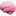 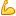 